№ п/пНаименование товара, работ, услугЕд. изм.Кол-воТехнические, функциональные характеристикиТехнические, функциональные характеристики№ п/пНаименование товара, работ, услугЕд. изм.Кол-воПоказатель (наименование комплектующего, технического параметра и т.п.)Описание, значение1.Полицейский вертолетМФ 4.121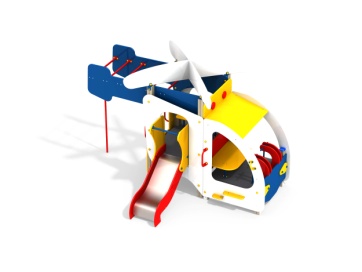 Шт. 11.Полицейский вертолетМФ 4.121Шт. 1Высота  (мм)  2400 (± 10мм)1.Полицейский вертолетМФ 4.121Шт. 1Длина  (мм) 3550(± 10мм)1.Полицейский вертолетМФ 4.121Шт. 1Ширина  (мм) 2550(± 10мм)1.Полицейский вертолетМФ 4.121Шт. 1Высота площадки (мм)400; 7001.Полицейский вертолетМФ 4.121Шт. 1Применяемые материалы Применяемые материалы 1.Полицейский вертолетМФ 4.121Шт. 1Декоративные  фанерные элементыводостойкая фанера марки ФСФ сорт не ниже 2/2 толщиной не менее 15 мм (± 2мм) все углы фанеры должны быть закругленными, радиус не менее 20мм,ГОСТР 52169-2012.1.Полицейский вертолетМФ 4.121Шт. 1СтолбыВ кол-ве 8шт. клееного деревянного  бруса, сечением не менее 100х100 мм и имеющими скругленный профиль с канавкой  посередине. Сверху столбы должны заканчиваться пластиковой  заглушкой синего цвета в форме четырехгранной усеченной пирамиды.Снизу столбы должны оканчиваться металлическими оцинкованными  подпятниками выполненным из листовой стали толщиной не менее 4мм и трубы диаметром не менее 42мм и толщиной стенки 3.5мм, подпятник должен заканчиваться монтажным круглым фланцем, выполненным из стали толщиной не менее 3мм, которые бетонируются в землю.1.Полицейский вертолетМФ 4.121Шт. 1ПолыВ количестве 2 шт. должен быть выполнен из влагостойкой ламинированной фанеры толщиной не менее 18 мм, опирающейся на брус сечением не менее 40х90 мм. Вязка  опорного бруса со столбами осуществляется методом, через прямой одинарный глухой шип, крепление нигелем1.Полицейский вертолетМФ 4.121Шт. 1Горка скат 700ммВ кол-ве 1шт. Каркас должен быть выполнен из профильной трубы сечением не менее 50х25х2мм и утоплен в отфрезерованный паз фанерного борта по всей длине.Желоб должен быть изготовлен из единого листа не ржавеющей стали, толщиной не менее 1,5 мм, приваренным к каркасу горки. Борта горки выполнены из влагостойкой фанеры марки ФСФ сорт не ниже 2/2  толщиной не менее 24мм и высотой не менее 120мм.Боковые ограждения ската горки выполнены из влагостойкой фанеры марки ФСФ сорт не ниже 2/2 толщиной не менее 24мм, высотой не менее 700мм и оборудованы поручнем ограничителем на высоте  не менее 600мм. Поручень должен быть выполнен  из металлической трубы диаметром не менее 32мм и толщиной стенки 3.5мм с двумя штампованными ушками из стали не менее 4 мм, под 4 мебельных болта1.Полицейский вертолетМФ 4.121Шт. 1Кронштейн на боковые ограждения горкиВ кол-ве 2шт. должен быть выполнен  из металлической трубы диаметром не менее 25мм и толщиной стенки 2.5мм  с тремя штампованными ушками, выполненными из листовой стали толщиной не менее 4мм, под 4 самореза и два мебельных болта.1.Полицейский вертолетМФ 4.121Шт. 1ОграждениеВ кол-ве 7 шт. должно быть выполнено из влагостойкой фанеры марки ФСФ сорт не ниже 2/2 и толщиной не менее 24 мм в виде деталей вертолёта с декоративными фанерными элементами в виде фар и полицейских сигнальных огней. Художественное оформление деталей должно быть выполнено в стиле полицейского вертолёта. На передней стенке кабины должна быть нанесена художественная роспись в виде телефонной трубки и надписи 112.1.Полицейский вертолетМФ 4.121Шт. 1Винт вертолетаВ кол-ве 2. должны быть выполнены из влагостойкой фанеры марки ФСФ сорт не ниже 2/2 и толщиной не менее 24 мм. Винты должны соединяться  между собой через вырезы типа шип-паз, и должны крепиться к столбам при помощи металлических кронштейнов, изготовленных из металлического листа толщиной не менее 4 мм. На винтах должны быть закреплены фанерные декоративные элементы, имитирующие сигнальные огни.1.Полицейский вертолетМФ 4.121Шт. 1Хвост вертолетаВ кол-ве 2. должны быть выполнены из влагостойкой фанеры марки ФСФ сорт не ниже 2/2 и толщиной не менее 24 мм. К хвосту вертолета должны крепиться декоративные фанерные элементы с нанесенной на них художественной росписью в виде значка ДПС. 1.Полицейский вертолетМФ 4.121Шт. 1Руль вертолетаВ кол-ве 2 шт. должны быть выполнены из влагостойкой фанеры марки ФСФ сорт не ниже 2/2 и толщиной не менее 21 мм, с ручкой из металлической трубы диаметром не менее 26 мм.1.Полицейский вертолетМФ 4.121Шт. 1КрышаВ кол-ве 1 шт., скат выполнен  водостойкая фанера марки ФСФ сорт не ниже 2/2 толщиной не менее 15 мм (± 2мм) все углы фанеры должны быть закругленными, радиус не менее 20мм, ГОСТ Р 52169-2012. На крыше должна быть нанесена художественная роспись в виде надписи ДПС.1.Полицейский вертолетМФ 4.121Шт. 1ЛавочкиВ кол-ве 2 шт. должен быть выполнен из влагостойкой фанеры марки ФСФ сорт не ниже 2/2 и толщиной не менее 18 мм, с ножками 1.Полицейский вертолетМФ 4.121Шт. 1ПерекладиныВ кол-ве 6 шт. должна быть выполнена  из металлической трубы диметром не менее 32мм и толщиной стенки 3.5мм с двумя штампованными ушками, выполненными из листовой стали толщиной не менее 4мм, под 4 самореза.1.Полицейский вертолетМФ 4.121Шт. 1Ручка вспомогательнаяВ кол-ве 6 шт.должна быть выполнена  из металлической трубы диметром не менее 22 мм и толщиной стенки 2.5 мм  с двумя штампованными ушками, выполненными из листовой стали толщиной не менее 4мм, под 4 самореза. Вся металлическая поверхность обрезинена слоем яркой однородной резины (синим, красным или желтым цветом), толщина резинового слоя ручки  не менее 5 мм. Обрезинивание металла выполнено методом литья под давлением. Внешняя поверхность резины имеет фактуру шагрени. Температура эксплуатации прорезиненной ручки от -50°С до +60°С. Резиновая поверхность ручки препятствует соскальзыванию руки и исключает примерзание мягких тканей человека в холодное время года. За счет обрезинивания  достигается более высокая травмобезопасность, атмосферостойкость и износостойкость оборудования.1.Полицейский вертолетМФ 4.121Шт. 1МатериалыКлееный деревянный брус  и деревянные бруски должны быть выполнены из сосновой древесины, подвергнуты специальной обработке и сушке до мебельной влажности 7-10%, тщательно отшлифованы  со всех сторон и покрашены в заводских условиях профессиональными двух компонентными красками , Влагостойкая фанера должна быть  марки ФСФ сорт не ниже 2/2, все углы фанеры должны быть закругленными, радиус не менее 20мм, ГОСТ Р 52169-2012 и окрашенная двухкомпонентной краской, специально предназначенной для применения на детских площадках, стойкой к сложным погодным условиям, истиранию, устойчивой к воздействию ультрафиолета и влаги. Металл покрашен полимерной  порошковой краской. Заглушки пластиковые, цветные. Все метизы оцинкованы.1.Полицейский вертолетМФ 4.121Шт. 1ОписаниеПолицейский вертолет должен состоять из горки,  крыши, ограждений, хвоста, винта, ручек вспомогательных, перекладин и декоративных элементов.